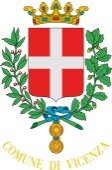 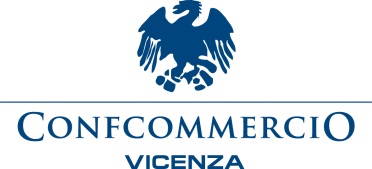 Prot. n. 149116/2019  ACCORDO DI PARTNERSHIP tra ilComune di Vicenza(di seguito denominato Comune)e Confcommercio - Imprese per l’Italia della Provincia di Vicenza(di seguito denominato Confcommercio)“VICENZA IN FESTIVAL 2019" Premesso chele Parti ritengono che le forme di partecipazione condivisa, espresse mediante “accordi volontari” siano coerenti con il proprio programma di “social responsibility” e rappresentino gli strumenti più idonei per attuare una politica per lo sviluppo culturale, economico, sociale e ambientale della comunità;il Comune favorisce e promuove la collaborazione con soggetti pubblici e privati per la realizzazione di iniziative rilevanti per lo sviluppo culturale, sociale, civile ed economico della comunità;il Comune promuove e gestisce in collaborazione con altri soggetti, pubblici e privati, operanti a scala locale, nazionale, sovranazionale ed internazionale, attività di comune interesse nei settori relativi alle proprie finalità istituzionali;Confcommercio promuove forme di collaborazione volte a conseguire più articolate e vaste finalità di progresso e sviluppo dei soggetti rappresentati, valorizzando gli interessi delle imprese del Commercio, del Turismo e dei Servizi, promuovendo e riconoscendo il proprio ruolo economico e sociale;Confcommercio ha tra i principi e valori del proprio Statuto lo sviluppo sociale ed economico volto a contribuire al benessere di tutta la collettività attraverso un’economia aperta, competitiva e di mercato;Confcommercio è l’Associazione più rappresentativa del settore Commercio, Turismo e dei Servizi e grazie all’esperienza maturata risponde con un approccio attento ai diversi problemi e alle diverse opportunità di sviluppo mettendo a disposizione conoscenze e strumenti utili a rivitalizzare, valorizzare e promuovere opportunità di sviluppo economico della città di Vicenza;Il turismo rappresenta per Vicenza un fattore di crescita e occupazione, oltre che un presupposto per una politica di sviluppo urbano;Le Parti riconoscono che, in considerazione dell’importanza del settore turistico, è necessario mettere in atto strategie ed azioni, anche di sperimentazione, volte a supportare il pieno sviluppo del turismo; Confcommercio per le finalità del presente accordo dà mandato alla Società Due Punti srl, specializzata nella comunicazione e nell’organizzazione di eventi ed è disponibile ad organizzare, negli spazi che verranno messi a disposizione dal Comune di Vicenza, degli spettacoli di grande richiamo per il pubblico, utilizzando mezzi e personale proprio;  Visto e considerato quanto in premessa, le parti convengono quanto segue:Le Parti collaboreranno sul piano istituzionale, amministrativo e tecnico operativo per lo studio, lo sviluppo e l’attuazione nel Comune di Vicenza di un programma quinquennale di eventi e spettacoli denominato “Vicenza in Festival 2019 - 2023” in occasione della settimana della fiera dell’oro e di ViOff, che si svolgono nel mese di settembre di ogni anno.Il programma consiste nella realizzazione di esibizioni di artisti di primissimo piano in Piazza dei Signori con un programma musicale che possa accogliere i gusti musicale di un pubblico eterogeneo.  Due Punti srl sottoporrà al Comune di Vicenza ed a Confcommercio Vicenza un progetto con indicati tempi, modi e modalità di organizzazione degli eventi.Due Punti srl organizzerà gli eventi secondo il programma che verrà concordato con il Comune di Vicenza e Confcommercio di anno in anno.Due Punti srl gestirà gli eventi in autonomia con responsabilità diretta di mezzi, strumenti e persone e si farà carico di ogni adempimento amministrativo e fiscale, nel rispetto delle vigenti leggi e norme anche in materia di sicurezza sul lavoro, previdenza ed assistenza e diritto d’autore. Unitamente al progetto allegherà la documentazione comprovante il rispetto delle citate normative, al fine di comprovare il proprio buon operato.  Confcommercio Vicenza si impegna a promuovere e sostenere l’iniziativa attraverso i propri canali di comunicazione istituzionale e con la propria attività di divulgazione e di informazione. Confcommercio Vicenza coinvolgerà anche le attività commerciali e della somministrazione aderenti , diffondendo depliant e locandine.Il Comune di Vicenza si impegna a sostenere il progetto concedendo il patrocinio  e mettendo a disposizione a titolo gratuito i seguenti spazi e servizi: occupazione suolo pubblico di Piazza dei Signori e di luoghi circostanti per aree concerti , aree tecniche, camerini, uffici e magazzini. L'esenzione prevista riguarda gli eventi a partecipazione libera da parte della cittadinanza, mentre per quelli a pagamento, stante le finalità di promozione sottesa, viene prevista la riduzione del canone rimandando agli uffici la relativa quantificazione;posti auto pe rlo staff organizzativo;pulizia delle aree interessate;fornitura e collegamenti elettrici necessari;proroga dei limiti di orario previsti per le attività d’intrattenimento nelle serate degli eventi. Date ed orari sono precisati nei progetti approvati dal Comune di Vicenza. Il Comune di Vicenza inoltre sosterrà le iniziative mediante l’erogazione di un contributo, compatibilmente con le risorse che verranno stanziate nel bilancio annuale.Le Parti si impegnano a promuovere attraverso i rispettivi canali istituzionali il presente progetto.Le Parti si impegnano a studiare ed integrare il progetto per il raggiungimento degli obiettivi indicati in premessa.  Il Comune di Vicenza assicura la piena collaborazione degli uffici e/o degli enti pubblici collegati per la realizzazione degli eventi concordati. Il Comune di Vicenza riconosce Confcommercio e la società Due Punti srl come esclusivi protagonisti del progetto e si impegna a non coinvolgere altre associazioni di categoria o società, senza il reciproco consenso. La stipula del presente accordo è tassativamente limitata alla partnership per l’iniziativa sopra indicata con le modalità ed i limiti concordati. La stipula del presente accordo esclude in modo totale qualsiasi rapporto di corresponsabilità tra Comune di Vicenza e/o Confcommercio Vicenza nella concreta organizzazione amministrativa, contabile e gestionale degli eventi che rimane in capo a Due Punti srl , in modo che Comune di Vicenza e/o Confcommercio Vicenza non possano essere ritenuti responsabili delle obbligazioni assunte da Due Punti srl. In particolare, si stabilisce che qualunque obbligazione che la società Due Punti srl andrà a contrarre con dipendenti, collaboratori, artisti o terzi, sarà di sua esclusiva responsabilità. Di tali obbligazioni dovrà rispondere Due Punti srl soltanto con esclusione specifica di ogni altra e qualsiasi responsabilità o solidarietà a carico del Comune di Vicenza e/o Confcommercio Vicenza .Comune di Vicenza e/o Confcommercio Vicenza sono sollevati da ogni responsabilità amministrativa, civile e penale relativamente all'allestimento, all'organizzazione ed allo svolgimento degli eventi culturali, in modo particolare con riferimento ai mezzi ed alle persone impegnate per la sua realizzazione ed ai terzi eventualmente coinvolti.Per l’attuazione delle singole attività di cui sopra, le Parti costituiscono un Gruppo di Coordinamento, al quale è conferito il compito di valutare, promuovere, organizzare e monitorare le iniziative di comune interesse. Il Gruppo di Coordinamento si riunirà almeno una volta al mese e/o tutte le volte che venga ritenuto opportuno.Il presente accordo è concluso “intuitu fiduciae” e non è cedibile a terzi.Ciascuna delle parti potrà risolvere il presente accordo, ai sensi dell’art. 1456 c.c., mediante comunicazione scritta da inviarsi alle altre con lettera raccomandata a.r. o pec qualora emergano fatti che configurino una grave irregolarità amministrativa o illeciti e comunque al ricorrere di vicende tali da rendere la continuazione del rapporto dannosa per la propria immagine.Letto, confermato e sottoscritto.Vicenza, data  ………………………..Comune di Vicenza					Il Direttore del Settore SUAP, Edilizia Privata, Turismo e Manifestazioni_________________________________________Confcommercio Imprese per l'ItaliaIl Direttore __________________________			